Викторина «Сольфеджика».Цель:   Проверка знаний обучающихся по предмету «Сольфеджио».
Задачи:
- расширить представления о предмете «Сольфеджио»;
- применить приобретенные знания и навыки;
- развивать навыки работы в команде.
Оборудование: учебный класс, компьютер, мультимедийный проектор, экран, колонки.
Правила участия:
Обучающиеся 3 класса распределяются на 3 команды по 3 человека. Команды участвуют во всех этапах викторины.Оцениваются – скорость, правильность, творческий подход при выполнении заданий.Этапы викторины:         Наш девиз: «Сольфеджио, сольфеджио любимый мой предмет.                               И знанья покажу я вам на весь огромный свет».1 тур – «Разминка».   (ответы на экране):
Вопрос № 1: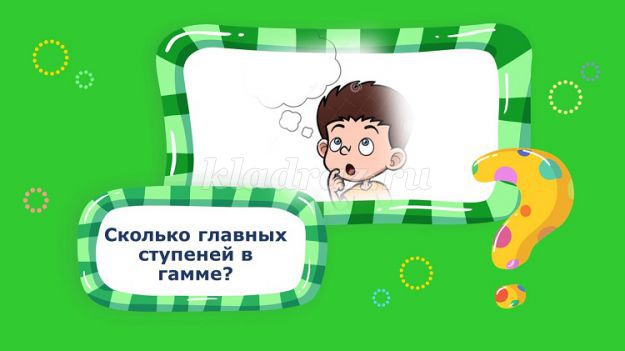        Знаки, обозначающие высоту звука?
Ответ – ноты.
Вопрос № 2: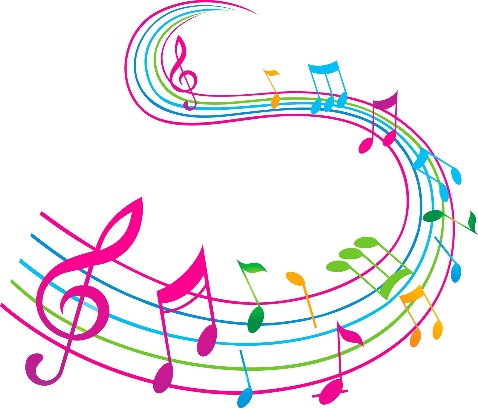        Продолжительность звучания – это ……. ?Ответ – длительности.
Вопрос № 3: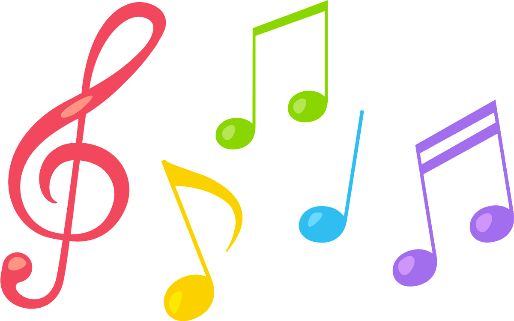        Сколько нот в звукоряде?Ответ – 7.
Вопрос № 4: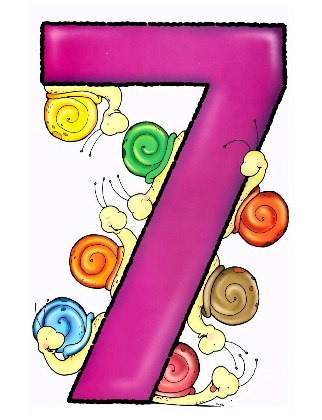        Сколько ступеней в звукоряде?Ответ – 7.
Вопрос № 5: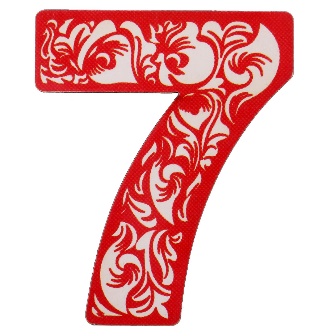        Каким ключом нельзя открыть дверь?Ответ – музыкальным.
Вопрос № 6: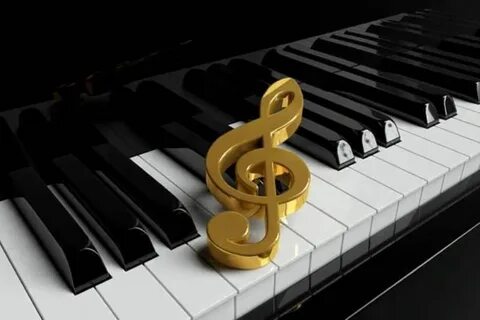        Какая нота следует за нотой «МИ»?Ответ – «ФА».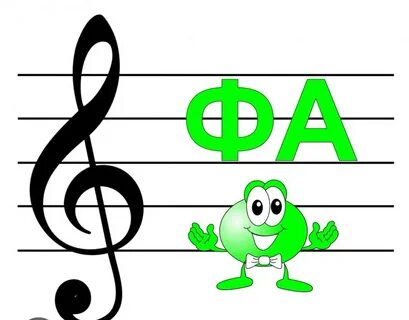 
Вопрос № 7:       Каким ключевым знаком по счету является «СОЛЬ ДИЕЗ»?Ответ – 3.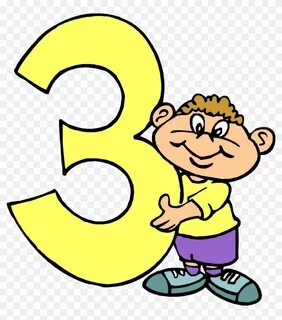 Вопрос № 8:       Какой знак понижает ноту «СИ»?Ответ – бемоль.
Вопрос № 9: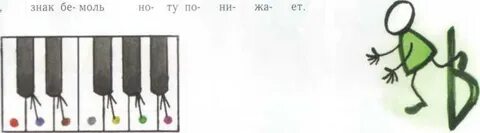        Сколько главных ступеней?Ответ – 3.
Вопрос № 10: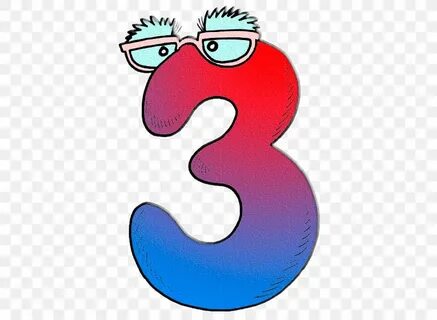        Сколько неустойчивых ступеней?Ответ – 4.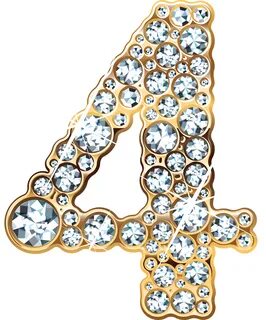 Вопрос № 11:       Сколько устойчивых ступеней?Ответ – 3.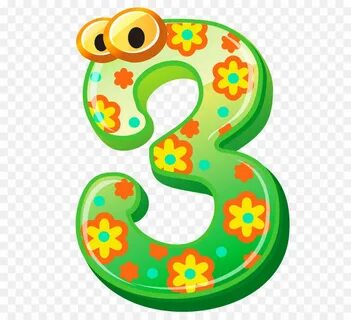 Вопрос № 12:       Какая ступень общая в устойчивых и главных ступенях?Ответ – 5.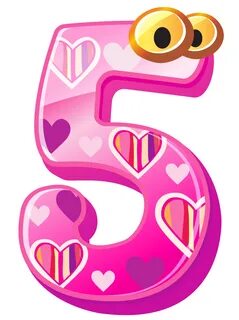 Вопрос № 13:       Какой знак повышает ноту?Ответ – диез.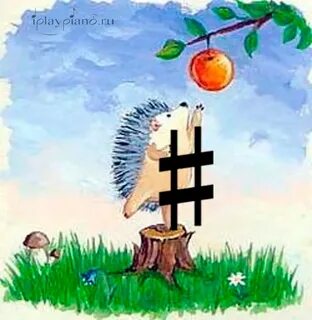 2 тур - «Выбери правильный ответ».  Вопрос № 1:       Как называется лад, который имеет яркий цвет и улыбку?Ответ – мажор.
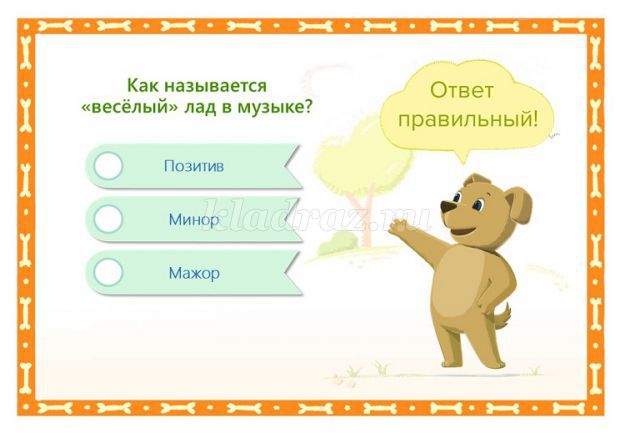 Вопрос № 2:          Какой музыкальный ключ открывает каждую нотную строку первой октавы? Ответ – скрипичный.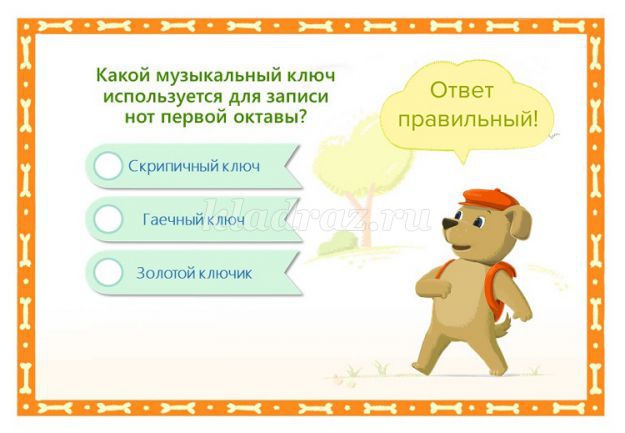 Вопрос № 3:         Чем отличается интервал от трезвучия?
Ответ – Сколько в них звуков.Сколько в них музыкальных ключей.Сколько в них ладовСколько в них звуков.Вопрос № 4:         Какой музыкальный знак «понижает» ноту?
Ответ – бемоль.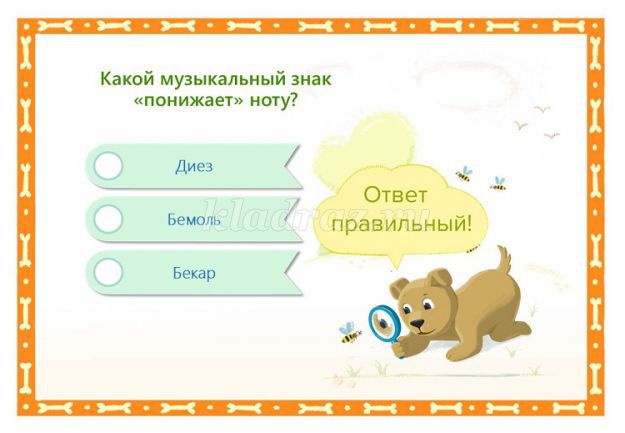 Вопрос № 8:       Какой знак понижает ноту «СИ»?Ответ – бемоль.
Вопрос № 9:       Сколько главных ступеней?Ответ – 3.
Вопрос № 10:       Сколько неустойчивых ступеней?Ответ – 4.Вопрос № 11:       Сколько устойчивых ступеней?Ответ – 3.Вопрос № 12:       Какая ступень общая в устойчивых и главных ступенях?Ответ – 5.3 тур - «Выбери правильный ответ».  (назвать правильную цифру из предложенных ответов):Вопрос № 1:       Как называется лад, который имеет яркий цвет и улыбку?Ответ – мажор.
Вопрос № 2:          Какой музыкальный ключ открывает каждую нотную строку первой октавы? Ответ – скрипичный.Вопрос № 3:         Чем отличается интервал от трезвучия?
Ответ – Сколько в них звуков.Сколько в них музыкальных ключей.Сколько в них ладовСколько в них звуков.Вопрос № 4:         Какой музыкальный знак «понижает» ноту?
Ответ – бемоль.Вопрос № 5:         Что обозначает знак ?
Ответ – громко.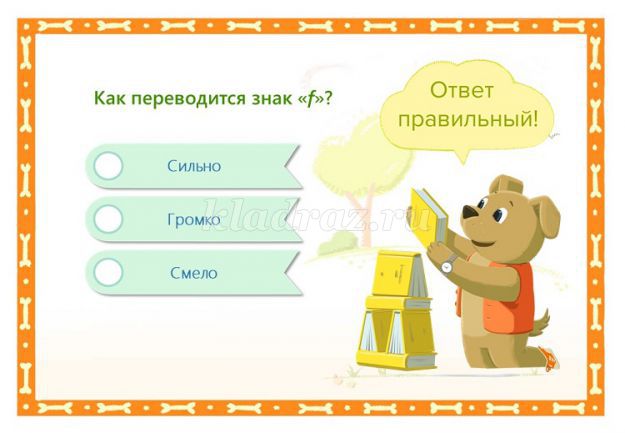 Вопрос № 6:         Как называется переход неустойчивого звука в устойчивый?
Ответ – разрешение.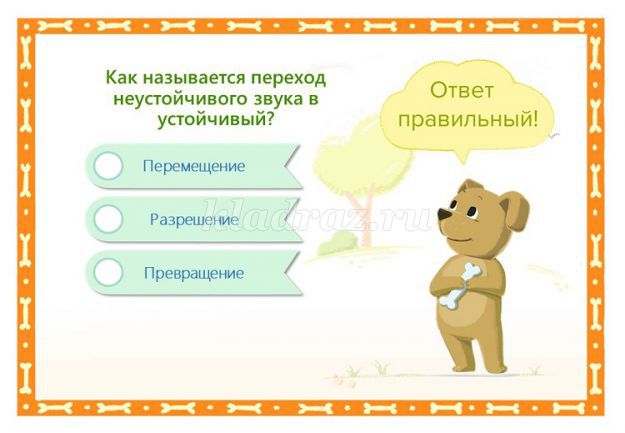 
4 тур - «Угадай мелодию». (кто быстрее узнает знакомую песню по мелодии).       № 1.   В.Герчик. «Дождик».       № 2.   Р.н.п. «Ай, на горе дуб».       № 3.   И.С.Бах. «Волынка».       № 4.   Детская песенка «Василек».       № 5.  М.Блантер. «Колыбельная».       № 6.  В.Витлин. «Кошечка».       № 7.  М.Глинка. «Ты, соловушка, умолкни».       № 8.  Л. Книппер. «Почему медведь зимой спит».5 тур - «Музыкальный эрудит».       «Отгадалки»:Он стоит на трех ногах, ноги в чёрных сапогах.     Зубы белые, педаль, как зовут его?                                             (Рояль)2.  На листочке на страничке – то ли точки, то ли птички.     Все сидят на лесенке и щебечут песенки.                                   (Ноты)3.  Деревянные подружки пляшут на его макушке,     Бьют его, а он гремит – в ногу всем шагать велит.                     (Барабан)4.  У меня три струны, коли я начну играть – никому ни устоять.                                                                                            (Балалайка)      5. «В оркестре узнают нас по раскату меди,            Никак не обойтись без нас и на обеде».                                        (Тарелки)         «Найди ответ в тексте»: № 1. Какие две ноты входят в название азартной игры До-ми но?      (До-ми) № 2. Какой нотой можно выразить своё хорошее настроение?            (Ля-ля-ля…) № 3. Какая нота любит быть первой, а в грамматике она является или предлогом             или приставкой?                                                                                (До) № 4. Сколько нот в слове помидор?                                                         (Две) № 5. Нота, без которой не сваришь суп?                                                  (Соль)«Знайка»:   № 1. Какой композитор, будучи глухим, создал лучшие свои произведения?                                                                                                                      (Л. Бетховен)   № 2. Музыкант – исполнитель, свободно владеющий голосом или игрой на каком –             либо инструменте.                                                                           (Виртуоз)   № 3. Самый большой музыкальный инструмент.                                 (Орган) № 4. Кого называют  «Королём вальса»?                                               (И. Штраус) № 5. Певческий коллектив, исполняющий вокальную музыку.           (Хор)   № 8. Создатель музыкальных произведений?                                        (Композитор) № 9. Какой инструмент называют «королевой оркестра»?                  (Скрипка) № 10. Пьеса, сопровождающая военные походы, шествия.                  (Марш)   № 11. Кто управляет хором, оркестром?                                                 (Дирижёр)«От всей души благодарю всех за внимание.   И, прощаясь, говорю вам – до свидания».